         PODANIE O PRZYJĘCIE DO SZKOŁY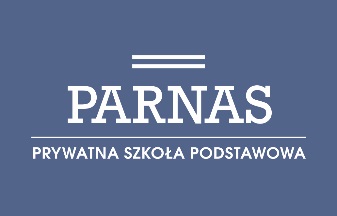 I. DANE OSOBOWE II. PODANIE O PRZYJĘCIE DO SZKOŁYProszę o przyjęcie mojego dziecka (imię i nazwisko)……………………………...……………na rok szkolny 2018/2019 do klasy ……………………… Szkoły Podstawowej „PARNAS” z siedzibą we Wrocławiu, 
ul. Fabryczna 13.Dziecko realizowało obowiązek szkolny w szkole podstawowej  (wskazać nazwę i adres) …………………………………..…………………………………………………………………………………………………………………………………………………………………Szkoła rejonowa zgodna z adresem zameldowania (wskazać nazwę i adres) …………………………………………………….………………………………………………………………………………………………………………………………………………………………….Zasady dokonywania opłat określa  "umowa o naukę w szkole podstawowej".…………………………………			   …………………………………………     Miejscowość, data   	                                              czytelny podpis rodziców/prawnych opiekunów* niepotrzebne skreślićIII. OCHRONA DANYCH OSOBOWYCHAdministratorem danych osobowych jest TEB Edukacja sp. z o.o., al. Niepodległości 2, 61-874 Poznań. Dane osobowe przetwarzane będą w celach realizacji umowy. Każda osoba ma prawo dostępu do treści swoich danych oraz możliwość ich poprawiania w każdym czasie.     Wyrażam zgodę na przetwarzanie moich danych osobowych przez administratora danych osobowych - 
TEB Edukacja sp. z o.o. w celach marketingowych i reklamowych, zgodnie z ustawą o ochronie danych osobowych.     Wyrażam zgodę na otrzymywanie od TEB Edukacja sp. z o.o. informacji handlowej i materiałów promocyjnych środkami komunikacji elektronicznej w rozumieniu ustawy o świadczeniu usług drogą elektroniczną.     Wyrażam zgodę na kontakt ze strony TEB Edukacja sp. z o.o., z użyciem telekomunikacyjnych urządzeń końcowych oraz automatycznych systemów wywołujących, zgodnie z art. 172 par. 1. Prawa telekomunikacyjnego.………………………………..         …………………………………….	…………………………………………………  miejscowość, data	                        czytelny podpis ucznia                      czytelny podpis rodziców/prawnych opiekunów……………………………………						…..…………………………………………               data 					                                     podpis pracownika szkołyIV. ZAŁĄCZNIKI* niepotrzebne skreślić** dokument wymagany w przypadku wystąpienia potrzeby kształcenia specjalnego, kształcenia indywidualnego, lub w przypadku konieczności indywidualnego dostosowania wymagań edukacyjnych do potrzeb rozwojowych, edukacyjnych i indywidualnych możliwości psychofizycznych ucznia.DANE OSOBOWE UCZNIADANE OSOBOWE UCZNIADANE OSOBOWE UCZNIADANE OSOBOWE UCZNIADANE OSOBOWE UCZNIAImię (imiona)NazwiskoKod zapisuNumer PESELNumer PESELData urodzeniaMiejsce urodzeniaMiejsce urodzeniaAdres zameldowaniaAdres zamieszkania (jeśli jest inny, niż adres zameldowania)DANE OSOBOWE RODZICÓW (PRAWNYCH OPIEKUNÓW)DANE OSOBOWE RODZICÓW (PRAWNYCH OPIEKUNÓW)DANE OSOBOWE RODZICÓW (PRAWNYCH OPIEKUNÓW)DANE OSOBOWE RODZICÓW (PRAWNYCH OPIEKUNÓW)DANE OSOBOWE RODZICÓW (PRAWNYCH OPIEKUNÓW)DANEMatka (prawny opiekun)Matka (prawny opiekun)Ojciec (prawny opiekun)Ojciec (prawny opiekun)Imię i nazwiskoNr dowodu osobistegoPESELAdres do korespondencjiTelefon kontaktowyAdres e-mailRodzaj załącznikaData dostarczeniaPodpis osoby przyjmującejUwagiŚwiadectwo ukończenia klasy trzeciej/szóstej* szkoły podstawowejOdpis arkusza ocenKarta zdrowia dziecka2 fotografie**Opinia lub orzeczenie poradni psychologiczno-pedagogicznej